T.COLTU KAYMAKAMLIĞIVİLAYETLER BİRLİĞİ NENEHATUN ANAOKULU MÜDÜRLÜĞÜ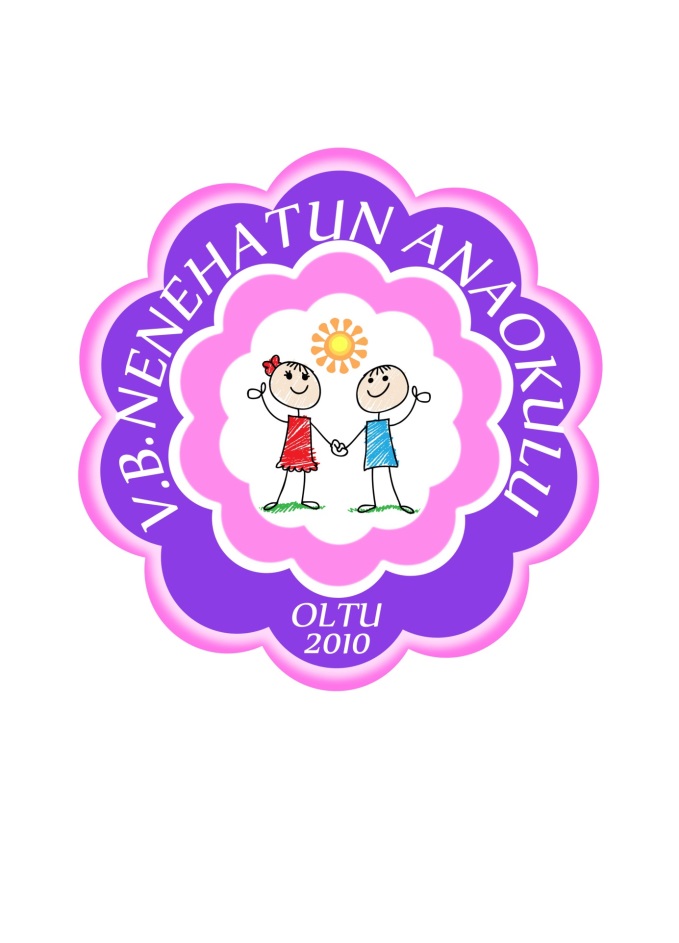 V.B. NENEHATUN ANAOKULUSTRATEJİK PLAN(2019–2023)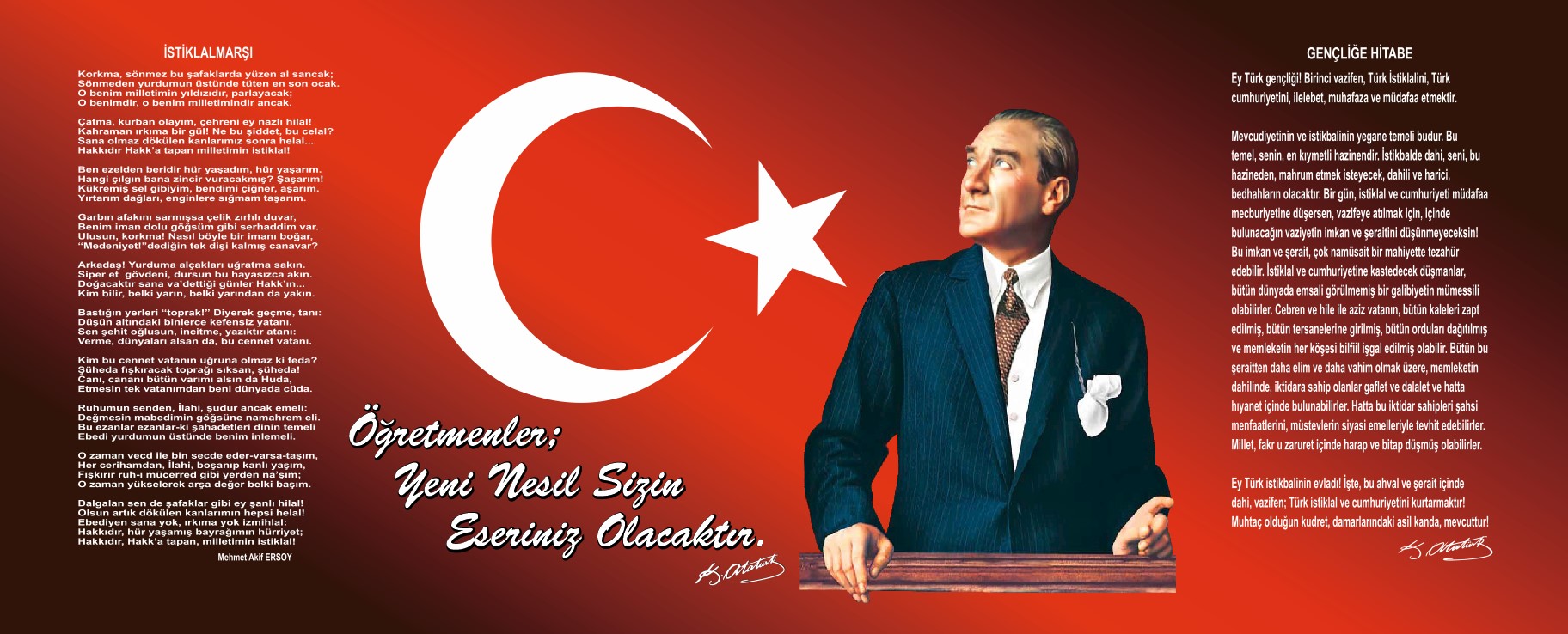 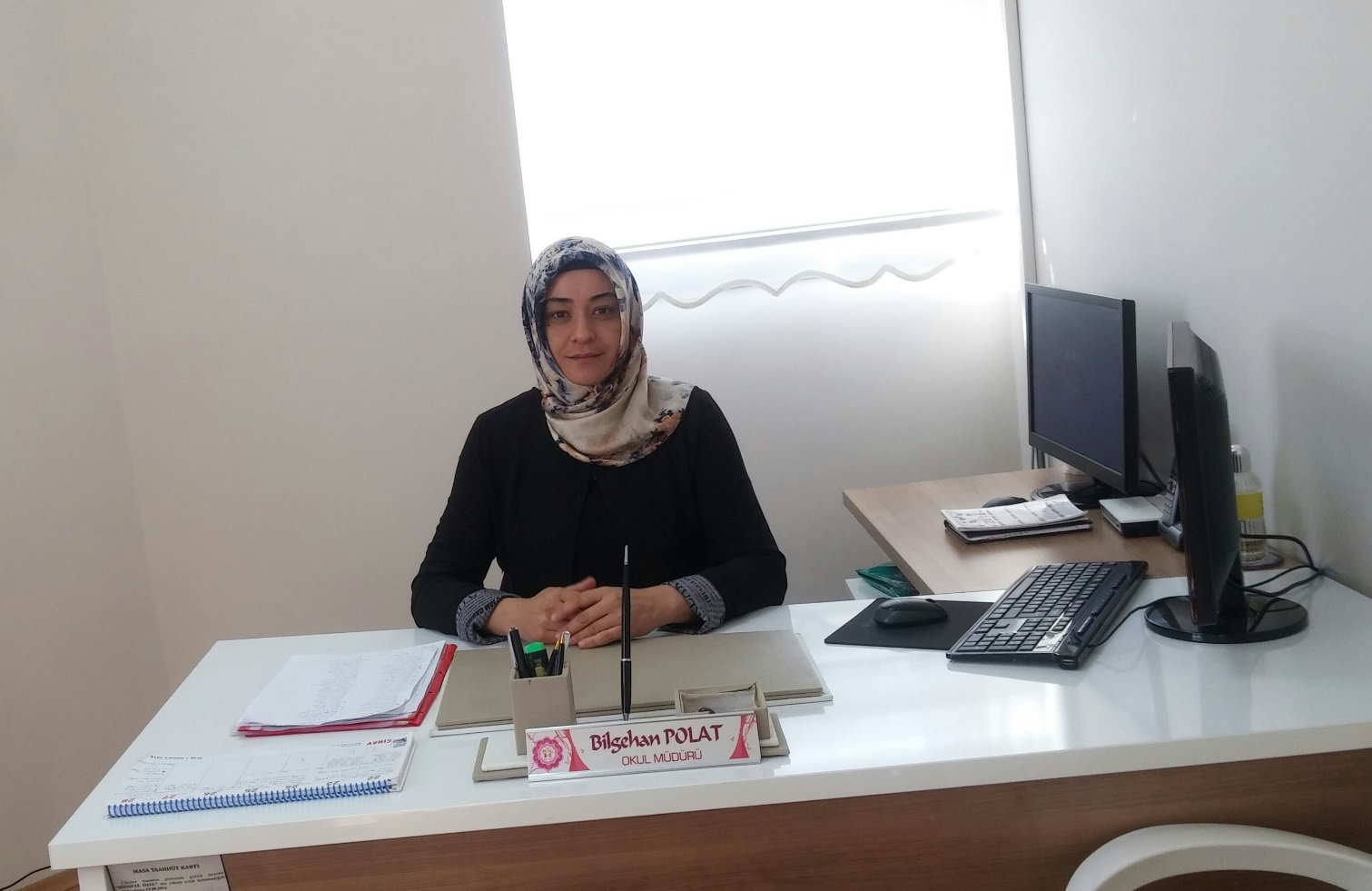 SunuşÇağımız dünyasında her alanda yaşanan hızlı gelişmelere paralel olarak eğitimin amaçlarında, yöntemlerinde ve işlevlerinde de değişimin olması vazgeçilmez, ertelenmez ve kaçınılmaz bir zorunluluk haline gelmiştir. Eğitimin her safhasında sürekli gelişime açık, nitelikli insan yetiştirme hedefine ulaşılabilmesi; belli bir planlamayı gerektirmektedir.Milli Eğitim Bakanlığı birimlerinin hazırlamış olduğu stratejik planlama ile izlenebilir, ölçülebilir ve geliştirilebilir çalışmaların uygulamaya konulması daha da mümkün hale gelecektir. Eğitim sisteminde planlı şekilde gerçekleştirilecek atılımlar; ülke bazında planlı bir gelişmenin ve başarmanın da yolunu açacaktır.Eğitim ve öğretim alanında mevcut değerlerimizin bilgisel kazanımlarla kaynaştırılması; ülkemizin ekonomik, sosyal, kültürel yönlerden gelişimine önemli ölçüde katkı sağlayacağı inancını taşımaktayız. Stratejik planlama, kamu kurumlarının varlığını daha etkili bir biçimde sürdürebilmesi ve kamu yönetiminin daha etkin, verimli, değişim ve yeniliklere açık bir yapıya kavuşturulabilmesi için temel bir araç niteliği taşımaktadır.Bu anlamda, 2019-2023 dönemi stratejik planının; belirlenmiş aksaklıkların çözüme kavuşturulmasını ve çağdaş eğitim ve öğretim uygulamalarının bilimsel yönleriyle başarıyla yürütülmesini sağlayacağı inancını taşımaktayız. Bu çalışmayı planlı kalkınmanın bir gereği olarak görüyor; planın hazırlanmasında emeği geçen tüm paydaşlara teşekkür ediyor, İlçemiz, İlimiz ve Ülkemiz eğitim sistemine hayırlı olmasını diliyorum.Bilgehan POLATOkul MüdürüİÇİNDEKİLER:BÖLÜM I: GİRİŞ ve PLAN HAZIRLIK SÜRECİSTRATEJİK PLAN ÜST KURULUBÖLÜM II: DURUM ANALİZİOkulun Kısa TanıtımıOkulun Mevcut Durumu: Temel İstatistiklerOkul KünyesiTemel Bilgiler Tablosu- Okul Künyesi Çalışan BilgileriÇalışan Bilgileri TablosuOkulumuz Bina ve AlanlarıOkul Yerleşkesine İlişkin Bilgiler Sınıf ve Öğrenci BilgileriDonanım ve Teknolojik KaynaklarımızTeknolojik Kaynaklar TablosuGelir ve Gider BilgisiPAYDAŞ ANALİZİÖğrenci Anketi SonuçlarıÖğretmen Anketi SonuçlarıVeli Anketi SonuçlarıGZFT (Güçlü, Zayıf, Fırsat, Tehdit) Analiziİçsel FaktörlerGüçlü YönlerZayıf YönlerDışsal FaktörlerFırsatlarTehditlerGelişim ve Sorun Alanları1.TEMA: EĞİTİM VE ÖĞRETİME ERİŞİM2.TEMA: EĞİTİM VE ÖĞRETİMDE KALİTE3.TEMA: KURUMSAL KAPASİTEBÖLÜM III: MİSYON, VİZYON VE TEMEL DEĞERLERMİSYONUMUZVİZYONUMUZTEMEL DEĞERLERİMİZBÖLÜM IV:AMAÇ , HEDEF VE EYLEMLERTEMA I: EĞİTİM VE ÖĞRETİME ERİŞİMStratejik Amaç 1Stratejik Hedef 1.1Performans GöstergeleriEylemlerTEMA II: EĞİTİM VE ÖĞRETİMDE KALİTENİN ARTIRILMASIStratejik Amaç 2Stratejik Hedef 2.1.  Performans GöstergeleriEylemlerStratejik Hedef 2.2.  Performans GöstergelerEylemlerTEMA III: KURUMSAL KAPASİTEStratejik Amaç 3 Stratejik Hedef 3.1.Performans GöstergeleriEylemlerV. BÖLÜM: MALİYETLENDİRME2019-2023 Stratejik Planı Faaliyet/Proje Maliyetlendirme TablosuVI. BÖLÜM: İZLEME VE DEĞERLENDİRMEBÖLÜM I: GİRİŞ ve PLAN HAZIRLIK SÜRECİ2019-2023 dönemi stratejik plan hazırlanması süreci Üst Kurul ve Stratejik Plan Ekibinin oluşturulması ile başlamıştır. Ekip tarafından oluşturulan çalışma takvimi kapsamında ilk aşamada durum analizi çalışmaları yapılmış ve durum analizi aşamasında paydaşlarımızın plan sürecine aktif katılımını sağlamak üzere paydaş anketi, toplantı ve görüşmeler yapılmıştır. Durum analizinin ardından geleceğe yönelim bölümüne geçilerek okulumuzun amaç, hedef, gösterge ve eylemleri belirlenmiştir. Çalışmaları yürüten ekip ve kurul bilgileri altta verilmiştir.STRATEJİK PLAN ÜST KURULUBÖLÜM II: DURUM ANALİZİDurum analizi bölümünde okulumuzun mevcut durumu ortaya konularak neredeyiz sorusuna yanıt bulunmaya çalışılmıştır. Bu kapsamda okulumuzun kısa tanıtımı, okul künyesi ve temel istatistikleri, paydaş analizi ve görüşleri ile okulumuzun Güçlü Zayıf Fırsat ve Tehditlerinin (GZFT) ele alındığı analize yer verilmiştir.Okulun Kısa Tanıtımı *Okul binamız 2010 yılında yapılmış olup, 2010 yılı eylül ayında eğitim-öğretime başlanmıştır. Okulumuz 5 derslikli bir okuldur. 120 öğrenci kapasitesine sahiptir. Okulumuz il halk sağlığı müdürlüğü ve il milli eğitim müdürlüğü denetim elemanlarınca yapılan denetimde ‘’Beyaz Bayrak’’ almıştır. Okulun Mevcut Durumu: Temel İstatistiklerOkul KünyesiOkulumuzun temel girdilerine ilişkin bilgiler altta yer alan okul künyesine ilişkin tabloda yer almaktadır.Temel Bilgiler Tablosu- Okul Künyesi Çalışan BilgileriOkulumuzun çalışanlarına ilişkin bilgiler altta yer alan tabloda belirtilmiştir.Çalışan Bilgileri Tablosu*Okulumuz Bina ve Alanları	Okulumuzun binası ile açık ve kapalı alanlarına ilişkin temel bilgiler altta yer almaktadır.Okul Yerleşkesine İlişkin Bilgiler Sınıf ve Öğrenci Bilgileri	Okulumuzda yer alan sınıfların öğrenci sayıları alttaki tabloda verilmiştir. *Sınıf sayısına göre istenildiği kadar satır eklenebilir.Donanım ve Teknolojik KaynaklarımızTeknolojik kaynaklar başta olmak üzere okulumuzda bulunan çalışır durumdaki donanım malzemesine ilişkin bilgiye alttaki tabloda yer verilmiştir.Teknolojik Kaynaklar Tablosu Gelir ve Gider BilgisiOkulumuzun genel bütçe ödenekleri diğer katkılarda dâhil olmak üzere gelir ve giderlerine ilişkin son iki yıl gerçekleşme bilgileri alttaki tabloda verilmiştir.PAYDAŞ ANALİZİKurumumuzun temel paydaşları öğrenci, veli ve öğretmen olmakla birlikte eğitimin dışsal etkisi nedeniyle okul çevresinde etkileşim içinde olunan geniş bir paydaş kitlesi bulunmaktadır. Paydaşlarımızın görüşleri anket, toplantı, dilek ve istek kutuları, elektronik ortamda iletilen önerilerde dâhil olmak üzere çeşitli yöntemlerle sürekli olarak alınmaktadır.Paydaş anketlerine ilişkin ortaya çıkan temel sonuçlara altta yer verilmiştir * : Öğrenci Anketi Sonuçları:Okul öncesi kurumu olduğumuz için çocuklara anket uygulanmadı.Öğretmen Anketi Sonuçları:Öğretmenlerimizden anket uygulamasına tam katılım sağlandı. Öğretmenlerimizin tamamı anket formundaki katılma derecelerine olumlu cevap vererek, okulumuzun olumlu taraflarının ağırlıklı olduğunu olumsuz taraflarının olmadığını belirtiler.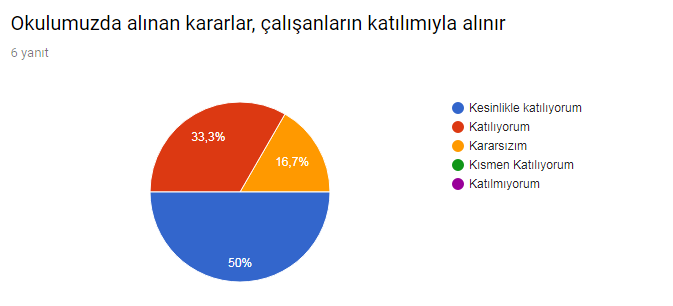 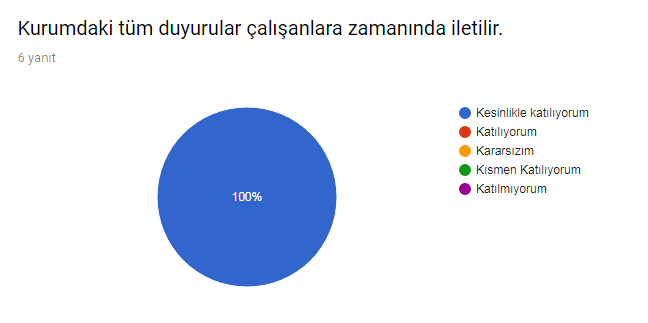 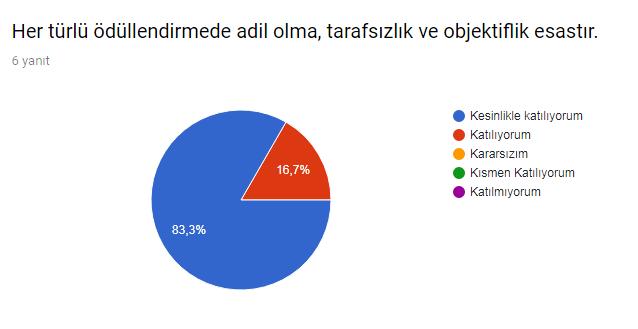 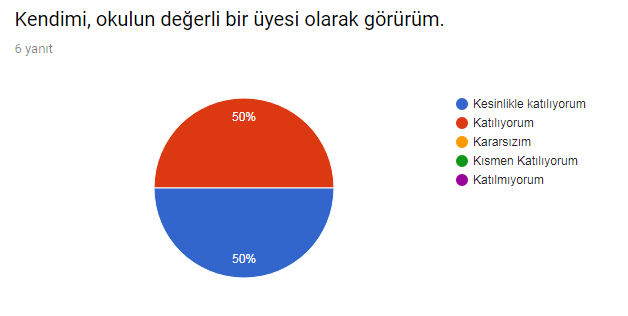 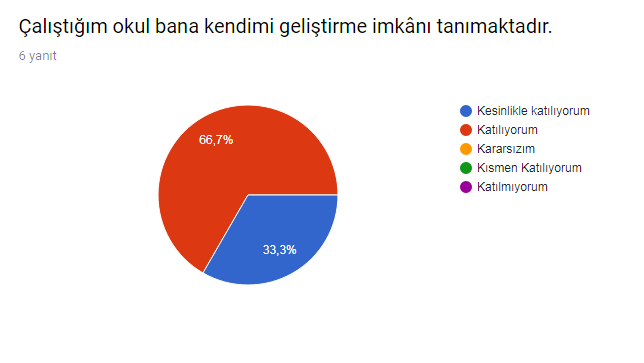 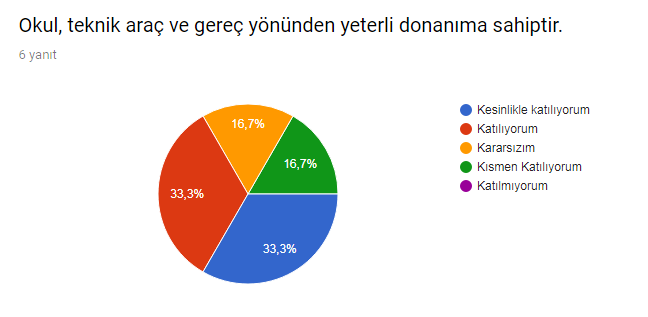 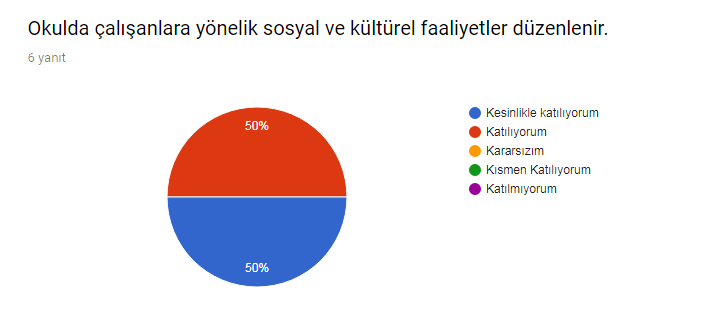 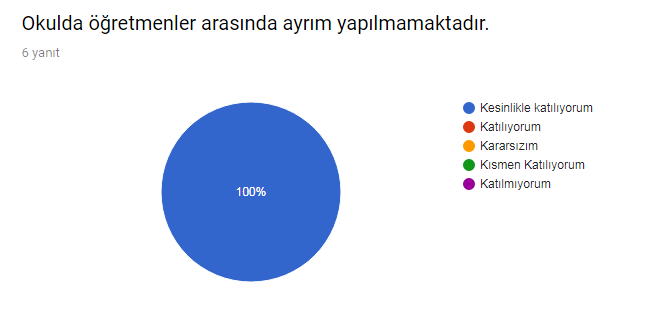 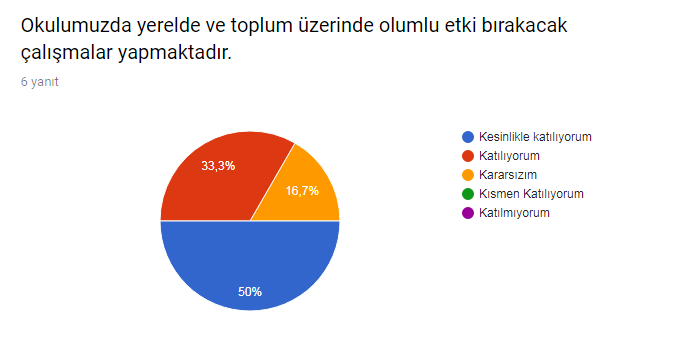 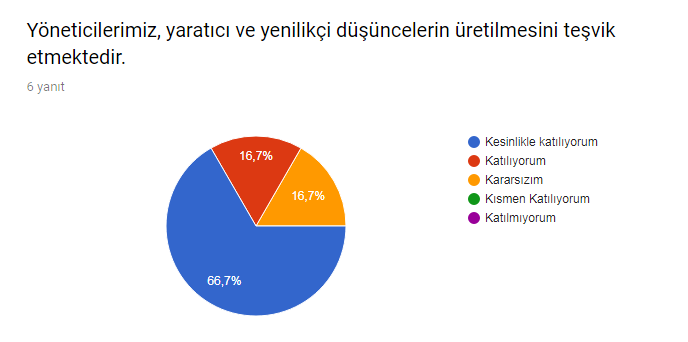 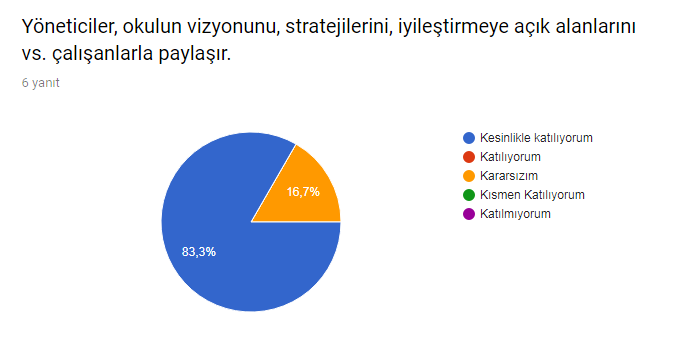 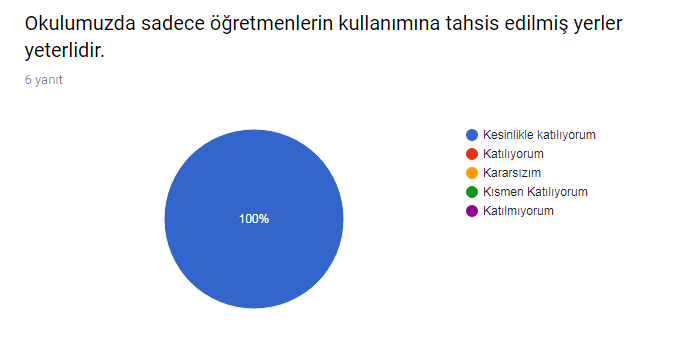 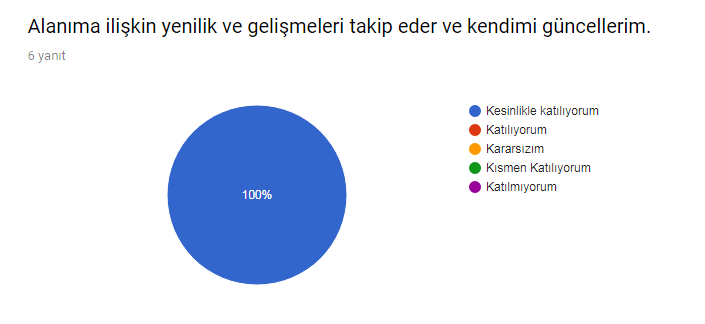 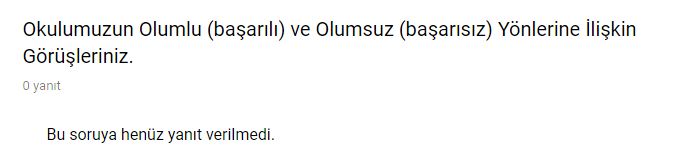 Veli Anketi Sonuçları: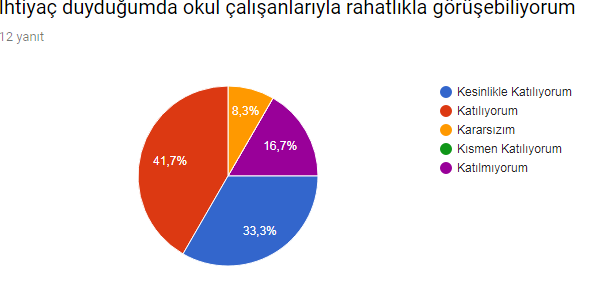 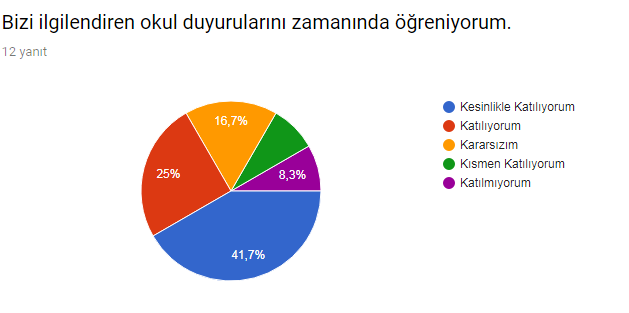 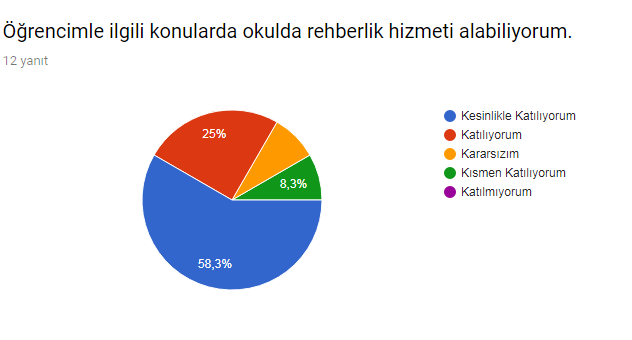 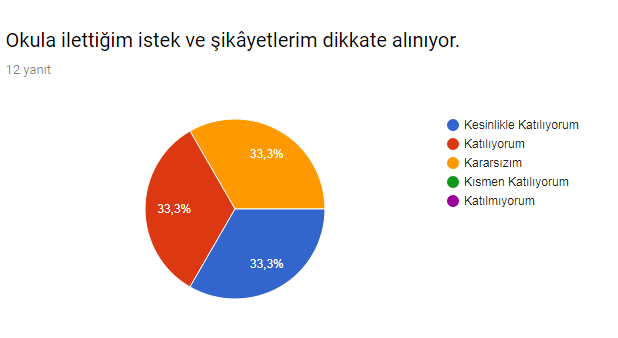 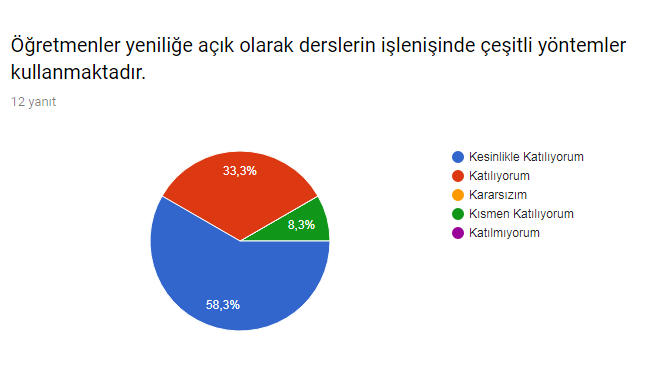 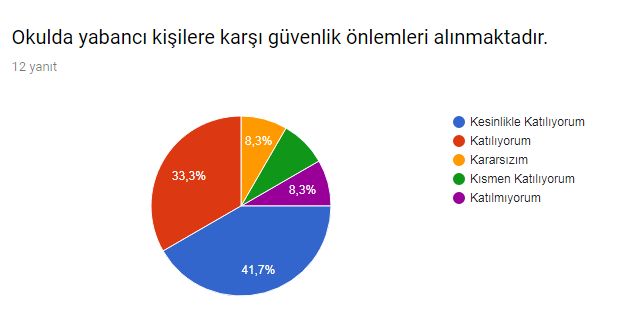 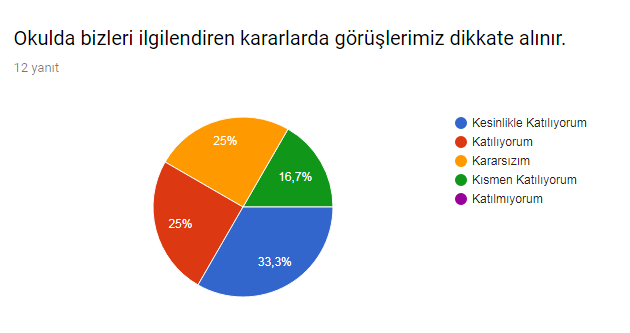 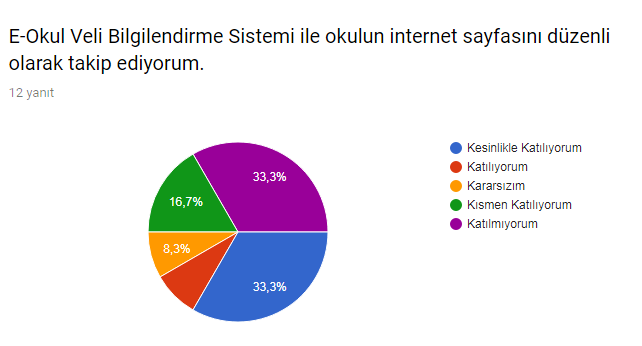 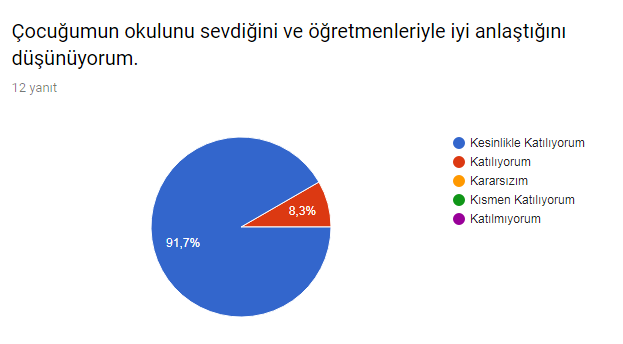 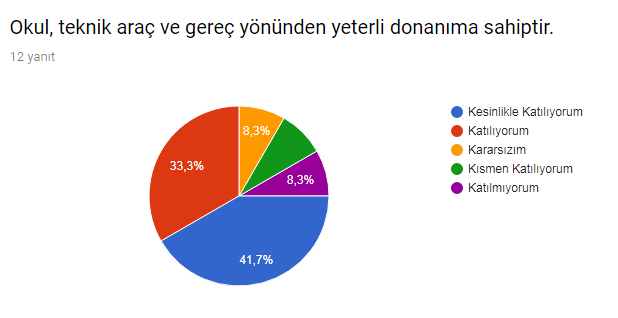 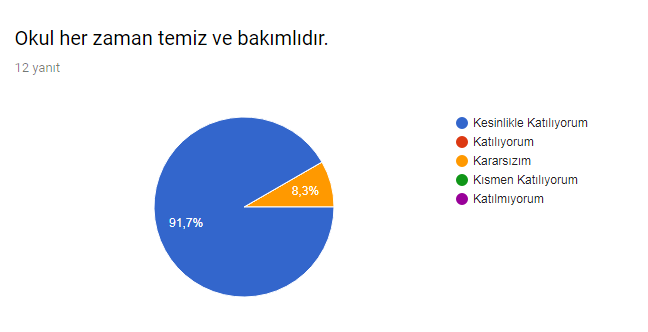 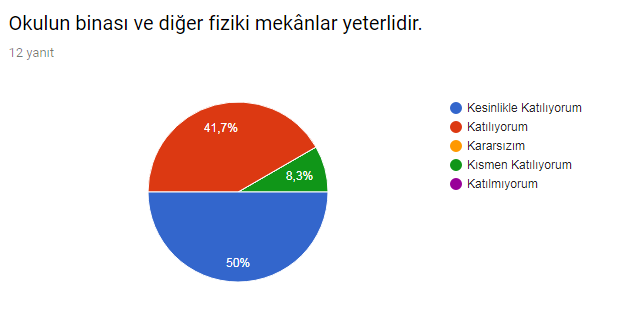 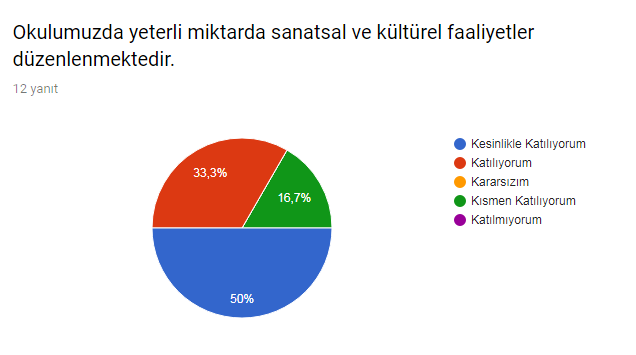 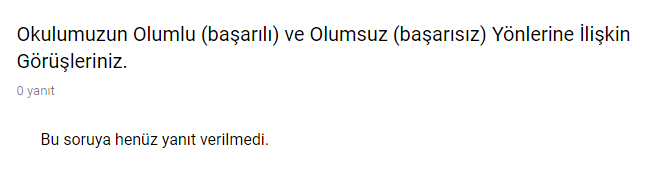 GZFT (Güçlü, Zayıf, Fırsat, Tehdit) Analizi *Okulumuzun temel istatistiklerinde verilen okul künyesi, çalışan bilgileri, bina bilgileri, teknolojik kaynak bilgileri ve gelir gider bilgileri ile paydaş anketleri sonucunda ortaya çıkan sorun ve gelişime açık alanlar iç ve dış faktör olarak değerlendirilerek GZFT tablosunda belirtilmiştir. Dolayısıyla olguyu belirten istatistikler ile algıyı ölçen anketlerden çıkan sonuçlar tek bir analizde birleştirilmiştir.Kurumun güçlü ve zayıf yönleri donanım, malzeme, çalışan, iş yapma becerisi, kurumsal iletişim gibi çok çeşitli alanlarda kendisinden kaynaklı olan güçlülükleri ve zayıflıkları ifade etmektedir ve ayrımda temel olarak okul müdürü/müdürlüğü kapsamından bakılarak iç faktör ve dış faktör ayrımı yapılmıştır. İçsel Faktörler *Güçlü YönlerZayıf YönlerDışsal Faktörler *FırsatlarTehditler Gelişim ve Sorun AlanlarıGelişim ve sorun alanları analizi ile GZFT analizi sonucunda ortaya çıkan sonuçların planın geleceğe yönelim bölümü ile ilişkilendirilmesi ve buradan hareketle hedef, gösterge ve eylemlerin belirlenmesi sağlanmaktadır. Gelişim ve sorun alanları ayrımında eğitim ve öğretim faaliyetlerine ilişkin üç temel tema olan Eğitime Erişim, Eğitimde Kalite ve kurumsal Kapasite kullanılmıştır. Eğitime erişim, öğrencinin eğitim faaliyetine erişmesi ve tamamlamasına ilişkin süreçleri; Eğitimde kalite, öğrencinin akademik başarısı, sosyal ve bilişsel gelişimi ve istihdamı da dâhil olmak üzere eğitim ve öğretim sürecinin hayata hazırlama evresini; Kurumsal kapasite ise kurumsal yapı, kurum kültürü, donanım, bina gibi eğitim ve öğretim sürecine destek mahiyetinde olan kapasiteyi belirtmektedir.Gelişim ve sorun alanlarına ilişkin GZFT analizinden yola çıkılarak saptamalar yapılırken yukarıdaki tabloda yer alan ayrımda belirtilen temel sorun alanlarına dikkat edilmesi gerekmektedir.Gelişim ve Sorun AlanlarımızGelişim ve sorun alanlarına ilişkin GZFT analizinden yola çıkılarak saptamalar yapılırken yukarıdaki tabloda yer alan ayrımda belirtilen temel sorun alanlarına dikkat edilmesi gerekmektedir.Gelişim ve Sorun AlanlarımızBÖLÜM III: MİSYON, VİZYON VE TEMEL DEĞERLEROkul Müdürlüğümüzün Misyon, vizyon, temel ilke ve değerlerinin oluşturulması kapsamında öğretmenlerimiz, öğrencilerimiz, velilerimiz, çalışanlarımız ve diğer paydaşlarımızdan alınan görüşler, sonucunda stratejik plan hazırlama ekibi tarafından oluşturulan Misyon, Vizyon, Temel Değerler; Okulumuz üst kurulana sunulmuş ve üst kurul tarafından onaylanmıştır.MİSYONUMUZ *Öğrencilerimize çağdaş bir eğitim vermek, bireysel ilgi ve yeteneklerini keşfedip kendilerine en uygun şekilde rehberlik ederek bir sonraki eğitim aşamasına sağlam adımlarla donanımlı bir şekilde özgüvenli devam etmelerini sağlayarak Türk toplumunun değerlerini, ahlakını önemseyen insanlar yetiştirmek. VİZYONUMUZ *Milli kültürle bezenmiş, başarıda sınır tanımayan, çizgi üstü model bir okul olmak.TEMEL DEĞERLERİMİZ *1.Genellik ve eşitlik,    2.Planlılık3. Ferdin ve toplumun ihtiyaçları,   		4. Yöneltme,5. Eğitim Hakkı,    		6. Fırsat ve İmkân Eşitliği,7. Süreklilik     		8. Atatürk İnkılâp ve İlkeleri ve Atatürk Milliyetçiliği,9. Demokrasi Eğitimi,       		10. Laiklik,11.Bilimsellik,     		12.Karma Eğitim,13.Okul ve ailenin işbirliği,14.Her yerde Eğitim Kurumsal Değerlerimiz    Okul çalışanları olarak;1. Görevlerimizi yerine getirirken objektiflik ilkesini uygularız,2. Tüm ilişkilerde insana saygı esasını uygular; çalışan ve hizmet alanların beklenti duygu ve düşüncelerine değer veririz,3. Kurumsal ve bireysel gelişmenin “Sürekli Eğitim ve İyileştirme” anlayışının uygulanması sonucu gerçekleşeceğine inanırız ve bu doğrultuda eğitim ve iyileştirme sonuçlarını en etkin şekilde değerlendiririz,4. Çalışmalarda etkililik ve verimliliğin ekip çalışmalarıyla sağlanacağı anlayışı kabullenilerek ekip çalışmalarına gereken önemi veririz,5. Kurumsal ve bireysel gelişmelerin bilimsel verilerin uygulama hayatına geçirilmesiyle sağlanacağına inanırız,6. Kurumda çalışmaların bilimsel veriler doğrultusunda ve mevzuatına uygun olarak gerçekleştirildiğinde başarı sağlanacağına inanırız,7. Görev dağılımı ve hizmet sunumunda adil oluruz ve çalışanın kurum katkısını tanıyıp takdir ederiz.8. Eğitime yapılan yatırımı kutsal sayar, her türlü desteği veririz. BÖLÜM IV: AMAÇ, HEDEF VE EYLEMLERAçıklama: Amaç, hedef, gösterge ve eylem kurgusu amaç Sayfa 16-17 da yer alan Gelişim Alanlarına göre yapılacaktır.Altta erişim, kalite ve kapasite amaçlarına ilişkin örnek amaç, hedef ve göstergeler verilmiştir.Erişim başlığında eylemlere ilişkin örneğe yer verilmiştir.TEMA I: EĞİTİM VE ÖĞRETİME ERİŞİMEğitim ve öğretime erişim okullaşma ve okul terki, devam ve devamsızlık, okula uyum ve alıştırma, özel eğitime ihtiyaç duyan bireylerin eğitime erişimi, yabancı öğrencilerin eğitime erişimi ve hayat boyu öğrenme kapsamında yürütülen faaliyetlerin ele alındığı temadır.Stratejik Amaç 1: Kayıt bölgemizde yer alan çocukların okullaşma oranlarını artıran, öğrencilerin uyum ve devamsızlık sorunlarını gideren etkin bir yönetim yapısı kurulacaktır.   Stratejik Hedef 1.1.  Kayıt bölgemizde yer alan çocukların okullaşma oranları artırılacak ve öğrencilerin uyum ve devamsızlık sorunları da giderilecektir. Performans Göstergeleri Eylemler*TEMA II: EĞİTİM VE ÖĞRETİMDE KALİTENİN ARTIRILMASIEğitim ve öğretimde kalitenin artırılması başlığı esas olarak eğitim ve öğretim faaliyetinin hayata hazırlama işlevinde yapılacak çalışmaları kapsamaktadır. Bu tema altında akademik başarı, sınav kaygıları, sınıfta kalma, ders başarıları ve kazanımları, disiplin sorunları, öğrencilerin bilimsel, sanatsal, kültürel ve sportif faaliyetleri ile istihdam ve meslek edindirmeye yönelik rehberlik ve diğer mesleki faaliyetler yer almaktadır. Stratejik Amaç 2: Öğrencilerimizin gelişmiş dünyaya uyum sağlayacak şekilde donanımlı bireyler olabilmesi için eğitim ve öğretimde kalite artırılacaktır.Stratejik Hedef 2.1.  Öğrenme kazanımlarını takip eden ve velileri de sürece dâhil eden bir yönetim anlayışı ile öğrencilerimizin akademik başarıları ve sosyal faaliyetlere etkin katılımı artırılacaktır.(Akademik başarı altında: ders başarıları, kazanım takibi, üst öğrenime geçiş başarı ve durumları, karşılaştırmalı sınavlar, sınav kaygıları gibi akademik başarıyı takip eden ve ölçen göstergeler,Sosyal faaliyetlere etkin katılım altında: sanatsal, kültürel, bilimsel ve sportif faaliyetlerin sayısı, katılım oranları, bu faaliyetler için ayrılan alanlar, ders dışı etkinliklere katılım takibi vb  ele alınacaktır.)Performans GöstergeleriEylemlerStratejik Hedef 2.2.  Etkin bir rehberlik anlayışıyla, öğrencilerimizi ilgi ve becerileriyle orantılı bir şekilde üst öğrenime veya istihdama hazır hale getiren daha kaliteli bir kurum yapısına geçilecektir. (Üst öğrenime hazır: Mesleki rehberlik faaliyetleri, tercih kılavuzluğu, yetiştirme kursları, sınav kaygısı vb,İstihdama Hazır: Kariyer günleri, staj ve işyeri uygulamaları, ders dışı meslek kursları vb ele alınacaktır.)Performans GöstergeleriEylemlerTEMA III: KURUMSAL KAPASİTEStratejik Amaç 3: Eğitim ve öğretim faaliyetlerinin daha nitelikli olarak verilebilmesi için okulumuzun kurumsal kapasitesi güçlendirilecektir. Stratejik Hedef 3.1.  (Kurumsal İletişim, Kurumsal Yönetim, Bina ve Yerleşke, Donanım, Temizlik, Hijyen, İş Güvenliği, Okul Güvenliği, Taşıma ve servis vb konuları ele alınacaktır.)Performans GöstergeleriEylemlerV. BÖLÜM: MALİYETLENDİRME2019-2023 Stratejik Planı Faaliyet/Proje Maliyetlendirme TablosuVI. BÖLÜM: İZLEME VE DEĞERLENDİRMEOkulumuz Stratejik Planı izleme ve değerlendirme çalışmalarında 5 yıllık Stratejik Planın izlenmesi ve 1 yıllık gelişim planın izlenmesi olarak ikili bir ayrıma gidilecektir. Stratejik planın izlenmesinde 6 aylık dönemlerde izleme yapılacak denetim birimleri, il ve ilçe millî eğitim müdürlüğü ve Bakanlık denetim ve kontrollerine hazır halde tutulacaktır.Yıllık planın uygulanmasında yürütme ekipleri ve eylem sorumlularıyla aylık ilerleme toplantıları yapılacaktır. Toplantıda bir önceki ayda yapılanlar ve bir sonraki ayda yapılacaklar görüşülüp karara bağlanacaktır. Üst Kurul BilgileriÜst Kurul BilgileriEkip BilgileriEkip BilgileriAdı SoyadıUnvanıAdı SoyadıUnvanıBilgehan POLATOkul MüdürüRüveyda AKSOYÖğretmenKadir KOÇMüdür Yardımcısı               Merve KODANÖğretmen              Elvan TAHTACIÖğretmenİli: ERZURUMİli: ERZURUMİli: ERZURUMİli: ERZURUMİlçesi:OLTUİlçesi:OLTUİlçesi:OLTUİlçesi:OLTUAdre: Yasin Haşimoğlu Mh. Çevre Yolu Üzeri no:9Oltu/ERZURUMYasin Haşimoğlu Mh. Çevre Yolu Üzeri no:9Oltu/ERZURUMYasin Haşimoğlu Mh. Çevre Yolu Üzeri no:9Oltu/ERZURUMCoğrafi Konum (link)*:Coğrafi Konum (link)*:…………………………. …………………………. Telefon Numarası: 0 442 816 38110 442 816 38110 442 816 3811Faks Numarası:Faks Numarası:e- Posta Adresi:973231@meb.k12.tr973231@meb.k12.tr973231@meb.k12.trWeb sayfası adresi:Web sayfası adresi:oltunenehatunanaokulu.meb.k12.troltunenehatunanaokulu.meb.k12.trKurum Kodu:973231973231973231Öğretim Şekli:Öğretim Şekli:İkili Eğitimİkili EğitimOkulun Hizmete Giriş Tarihi : 13.09.2010Okulun Hizmete Giriş Tarihi : 13.09.2010Okulun Hizmete Giriş Tarihi : 13.09.2010Okulun Hizmete Giriş Tarihi : 13.09.2010Toplam Çalışan Sayısı *Toplam Çalışan Sayısı *99Öğrenci Sayısı:Kız6666Öğretmen SayısıKadın66Öğrenci Sayısı:Erkek6767Öğretmen SayısıErkek11Öğrenci Sayısı:Toplam133133Öğretmen SayısıToplam77Derslik Başına Düşen Öğrenci SayısıDerslik Başına Düşen Öğrenci SayısıDerslik Başına Düşen Öğrenci Sayısı26.6Şube Başına Düşen Öğrenci SayısıŞube Başına Düşen Öğrenci SayısıŞube Başına Düşen Öğrenci Sayısı19Öğretmen Başına Düşen Öğrenci SayısıÖğretmen Başına Düşen Öğrenci SayısıÖğretmen Başına Düşen Öğrenci Sayısı19Şube Başına 30’dan Fazla Öğrencisi Olan Şube SayısıŞube Başına 30’dan Fazla Öğrencisi Olan Şube SayısıŞube Başına 30’dan Fazla Öğrencisi Olan Şube Sayısı:yokÖğrenci Başına Düşen Toplam Gider Miktarı*Öğrenci Başına Düşen Toplam Gider Miktarı*Öğrenci Başına Düşen Toplam Gider Miktarı*100 tl(aylık)Öğretmenlerin Kurumdaki Ortalama Görev SüresiÖğretmenlerin Kurumdaki Ortalama Görev SüresiÖğretmenlerin Kurumdaki Ortalama Görev Süresi2 yılUnvan*ErkekKadınToplamOkul Müdürü ve Müdür Yardımcısı112Sınıf Öğretmeni167Branş Öğretmeni000Rehber Öğretmen000İdari Personel000Yardımcı Personel101Güvenlik Personeli000Toplam Çalışan Sayıları3710Okul Bölümleri *Okul Bölümleri *Özel AlanlarVarYokOkul Kat Sayısı1Çok Amaçlı SalonxDerslik Sayısı5Çok Amaçlı SahaxDerslik Alanları (m2)m2KütüphanexKullanılan Derslik Sayısı4Fen LaboratuvarıxŞube Sayısı6Bilgisayar Laboratuvarıxİdari Odaların Alanı (m2)23,35 m2İş AtölyesixÖğretmenler Odası (m2)10.54 m2Beceri AtölyesixOkul Oturum Alanı (m2)2550m2PansiyonxOkul Bahçesi (Açık Alan)(m2)2000m2Okul Kapalı Alan (m2)550 m2Sanatsal, bilimsel ve sportif amaçlı toplam alan (m2)yokKantin (m2)yokTuvalet Sayısı2Diğer (………….)SINIFIKızErkekToplamSINIFIKızErkekToplam3yaş/E Şubesi73104yaş/B Şubesi1013234yaş/C  Şubesi109195yaş/A Şubesi1110215yaş/B Şubesi911205yaş/C Şubesi1111225yaş/D Şubesi81018Toplam :6667133Akıllı Tahta Sayısı0TV Sayısı4Masaüstü Bilgisayar Sayısı5Yazıcı Sayısı3Taşınabilir Bilgisayar Sayısı4Fotokopi Makinası Sayısı1Projeksiyon Sayısı1İnternet Bağlantı HızıYıllarGelir MiktarıGider Miktarı201630.000TL30.000 TL201740.000TL40.000 TLÖğrencilerZengin içerikli sosyal çevreye sahip olmalarıÇalışanlarYeteri düzeyde iş tecrübesine sahip olmalarıVelilerOkul Öncesi eğitimin öneminin farkında olan velilerBina ve YerleşkeDonanımOkul içi donatım malzemesi ve materyal bakımından oldukça zengin olmasıBütçeYıl içerisinde okulun tüm ihtiyaçlarını karşılayabilecek düzeyde bütçeye sahip olmasıYönetim SüreçleriDiğer kurum ve kuruluşlarla işbirliği içinde olunmasıHizmet içi eğitime önem verilmesiİletişim Süreçleriİletişim güçlüOkul-aile iletişimi güçlüOkul-çevre-paydaş iletişimi güçlüÖğrencilerSosyal çevre yönünden zayıf ve sınırlı imkanlara sahip öğrencilerÇalışanlarSayılarının yetersiz olması ve çalışanların eğitim öğretim yılının başında göreve başlatılmaması.VelilerOkulu çocuk bakım evi gibi gören, öğretmenlere bakıcı muamelesi yapan veliler Bina ve YerleşkeŞehir merkezine uzak olması ve ulaşım ağının dar olmasıDonanımOkulumuz donanım malzemesi yönünden yeterlidir.BütçeÖğrenci aidatları dışında bütçemiz yoktur.Yönetim Süreçleriİletişim SüreçlerivbPolitikEkonomikSosyolojikTeknolojikMevzuat-YasalEkolojikPolitikEkonomikSosyolojikTeknolojikMevzuat-YasalEkolojikEğitime ErişimEğitimde KaliteKurumsal KapasiteOkullaşma OranıAkademik BaşarıKurumsal İletişimOkula Devam/ DevamsızlıkSosyal, Kültürel ve Fiziksel GelişimKurumsal YönetimOkula Uyum, OryantasyonSınıf TekrarıBina ve YerleşkeÖzel Eğitime İhtiyaç Duyan Bireylerİstihdam Edilebilirlik ve YönlendirmeDonanımYabancı ÖğrencilerÖğretim YöntemleriTemizlik, HijyenHayat boyu ÖğrenmeDers araç gereçleriİş Güvenliği, Okul GüvenliğiTaşıma ve servis 1.TEMA: EĞİTİM VE ÖĞRETİME ERİŞİM 1.TEMA: EĞİTİM VE ÖĞRETİME ERİŞİM1Okullaşma oranımız okul kapasitesinin üstündedir. 2Okulda sürekli devamsız öğrencimiz bulunmamaktadır.3Okula uyum/alıştırma süreci sağlıklı yapılmaktadır. MEB programı uygulanmaktadır.4Özel Eğitime ihtiyaç duyan öğrenciler en uygun sınıfa yerleştirilir, kaynaştırma programına alınır.5Okulumuzda yabancı uyruklu öğrencimiz bulunmamaktadır.6Hayat boyu öğrenme kapsamında öğrencilerin ilgi ve yetenekleri doğrultusunda kurslar düzenlenir.2.TEMA: EĞİTİM VE ÖĞRETİMDE KALİTE2.TEMA: EĞİTİM VE ÖĞRETİMDE KALİTE1Okul öncesi eğitim temel oluşturduğundan öğrencilerde olumlu bir akademik başarı temeli atılmaya önem verilir.2Sosyal, kültürel ve fiziksel gelişim her yıl olumlu düzeyde artmaktadır.3Öğretim yöntemleri okul öncesi döneme uygun ve gelişen teknolojiyle uyumlu güncellenmektedir.4Ders araç gereçleri okul öncesi eğitime uygun ergonomik ve her yıl güncellenmektedir.3.TEMA: KURUMSAL KAPASİTE3.TEMA: KURUMSAL KAPASİTE1Kurumsal iletişim olumlu ve güçlüdür.2Kurumsal yönetim sorunsuz ve olumludur.3Bina ve yerleşke merkezden uzak olması sebebiyle zayıf yanlarımızdandır.4Donanım yeterli ancak eksiklikler bulunmaktadır.5Temizlik ve hijyen okul bütçesi ile sağlanmaktadır.6İş güvenliği eksiklikler giderilmektedir.7Taşıma ve servis öğrenci velilerince sağlanmaktadır.NoPERFORMANSGÖSTERGESİMevcutMevcutHEDEFHEDEFHEDEFHEDEFHEDEFHEDEFNoPERFORMANSGÖSTERGESİ2018201920192020202120222023PG.1.1.aKayıt bölgesindeki öğrencilerden okula kayıt yaptıranların oranı (%)%75%80%80%100%100%100%100PG.1.1.bİlkokul birinci sınıf öğrencilerinden en az bir yıl okul öncesi eğitim almış olanların oranı (%)(ilkokul)PG.1.1.c.Okula yeni başlayan öğrencilerden oryantasyon eğitimine katılanların oranı (%)PG.1.1.d.Bir eğitim ve öğretim döneminde 20 gün ve üzeri devamsızlık yapan öğrenci oranı (%)PG.1.1.e.Bir eğitim ve öğretim döneminde 20 gün ve üzeri devamsızlık yapan yabancı öğrenci oranı (%)PG.1.1.f.Okulun özel eğitime ihtiyaç duyan bireylerin kullanımına uygunluğu (0-1)PG.1.1.g.Hayatboyu öğrenme kapsamında açılan kurslara devam oranı (%) (halk eğitim)PG.1.1.h.Hayatboyu öğrenme kapsamında açılan kurslara katılan kişi sayısı (sayı) (halkeğitim)NoEylem İfadesiEylem SorumlusuEylem Tarihi1.1.1.Kayıt bölgesinde yer alan öğrencilerin tespiti çalışması yapılacaktır.Okul Stratejik Plan Ekibi01 Eylül-20 Eylül1.1.2Devamsızlık yapan öğrencilerin tespiti ve erken uyarı sistemi için çalışmalar yapılacaktır. Müdür Yardımcısı 01 Eylül-20 Eylül1.1.3Devamsızlık yapan öğrencilerin velileri ile özel aylık toplantı ve görüşmeler yapılacaktır.Müdür YardımcısıHer ayın son haftası1.1.4Okulun özel eğitime ihtiyaç duyan bireylerin kullanımının kolaylaştırılması için eksiklikleri tamamlanacaktır.Müdür YardımcısıMayıs 20191.1.5Hayat boyu öğrenme kapsamında öğrencilere yönelik kurslar planlanacaktır.Müdür YardımcısıEylül 20191.1.61.1.71.1.81.1.91.1.10NoPERFORMANSGÖSTERGESİMevcutMevcutHEDEFHEDEFHEDEFHEDEFHEDEFHEDEFNoPERFORMANSGÖSTERGESİ2018201920192020202120222023PG.1.1.aÖğrencilerin sosyal faaliyetlere etkin katılımı sağlanacaktır.%45%60%60%80%100%100%100PG.1.1.bVelilerin öğrenci kazanım takipleri sağlanacaktır.%25%50%50%60%70%80%100PG.1.1.c.NoEylem İfadesiEylem SorumlusuEylem Tarihi1.1.1.Sosyal faaliyet tespit ve planlaması yapılacaktırOkul Stratejik Plan EkibiEylül 20191.1.2Velilere kazanım takip formları paylaşımı yapılacaktır.ÖğretmenlerOcak 2019- Mayıs20201.1.31.1.4NoPERFORMANSGÖSTERGESİMevcutMevcutHEDEFHEDEFHEDEFHEDEFHEDEFHEDEFNoPERFORMANSGÖSTERGESİ2018201920192020202120222023PG.1.1.aÖğrencilerin ilgi ve yetenek tespiti yapılacaktır.%0%50%50%100%100%100%100PG.1.1.bPG.1.1.c.NoEylem İfadesiEylem SorumlusuEylem Tarihi1.1.1.Öğrencilerin ilgi ve yetenek tespiti çalışmaları yapılacaktır.Rüveyda AKSOYKasım 2019- Mart 20201.1.21.1.31.1.41.1.5NoPERFORMANSGÖSTERGESİMevcutMevcutHEDEFHEDEFHEDEFHEDEFHEDEFHEDEFNoPERFORMANSGÖSTERGESİ2018201920192020202120222023PG.3.1.aAile Eğitim Programları planlanacaktır.%0%25%25%50%100%100%100PG.3.2.bKurumsal toplantılar düzenlenecektir%95%100%100%100%100%100%100PG.3.3.c.Personel İSG ve Hijyen eğitimleri düzenlenecektir.%50%100%100%100%100%100%100PG.3.3.d.Donanım eksiklikleri tamamlanacaktır%50%60%60%70%80%90%100NoEylem İfadesiEylem SorumlusuEylem Tarihi1.1.1.Velilerin eğitimle ilgili ihtiyaç analizinin yapılmasıElvan TAHTACI16.09.201930.09.20191.1.2Yöneticinin öğretmenlerle dönem toplantılarıBilgehan POLAT02.09.201930.09.20191.1.3Personelin temizlik, hijyen, iş güvenliği konusunda bilgilendirilmesiFeyza KAÇAN02.09.201906.09.20191.1.4Okulun donanım eksiklik giderilmesi için yıllara göre planlama yapılacaktırEmine YÜCEL02.09.201906.09.20191.1.5Kaynak Tablosu20192020202120222023ToplamKaynak Tablosu20192020202120222023ToplamGenel Bütçe000000Valilikler ve Belediyelerin Katkısı000000Diğer (Okul Aile Birlikleri-Okul Aidatları)10.00014.00016.00018.00020.00078.000Genel Bütçe000000